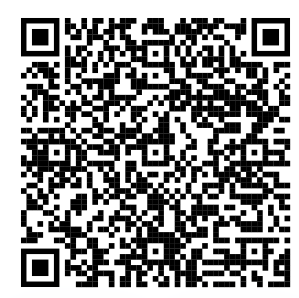 Working Group 2 - If not calculus, then what, and how?Discrete mathematics, statistics, mathematics for a general student audience, mathematics for teachers, mathematical modeling with and without calculus, computational mathematics, precalculus. Prerequisites? Full courses vs. multiple learning modules? Training of the future instructors of such courses. Appropriate learning resources.Group members are Shawn D, Olive, Shannon, Indy, Jana, Jerrod, Miro and AmendaMonday August 8 - Teaching math in 2030We will discuss the following questions:● What will course delivery look like in 2030?● It is easy to claim that, based on the COVID-19 experiences, it will be some kind of ahybrid - but what would that look like?● How do we find a framework/strategy that would provide a good balance between theface-to-face and the online components of learning and teaching?● How to best address the rising needs for teacher-training of math instructors, andfaculty in general, as this is an essential component of any effective change?For Monday’s working group meeting, insert notes here Monday MorningAre we replacing calculus with something else or is this in addition to calculus?Miro - as a replacement for econ / business / life science (calculus does not provide the required tools)Jana - also topics in linear algebra that do not match student’s requirements / needs for mathematical toolsMathematics is a structural framework of rules and logic - how do we get students to see / work within those frameworks? (Miro/Olive) Shawn: a concern - does removing calculus close doors to students to become math majors from econ/arts/etc.?Miro: no only remove calculus as a requirementShawn: but will the replacement allow students to take further mathematics courses?Jana: if you don’t fit the whole calculus stream into your electives, then what? Scale (big/small universities and course offerings?)Monday AfternoonDiscrete mathematics is a viable option for a first year mathematics courseLogic and proofs and other topicsGoal: mature mathematical thinking and algorithmic thinkingProofs of “obvious things” are hard for students! Should every course in mathematics be a proofs course?But we don’t prove things in calculus!But we could prove things in calculus, little things anyway (when the context makes sense) … focus on logical arguments.Logical reasoning should be in all courses (in first year)!Repeat and reiterate throughout curriculumWhy do we care about “proof”? What is “proof”?Who is this first-year alternative to calculus course for?Everyone? Majors and non-majors?What is the goal?Learning that these is something good to mathematics“CHEM 101” is a little bit of this and that … what is “MATH 101” what would an “Introductory mathematics” course look like?Maybe it is a selection of three topics (team taught)Is it terminal? A pre-requisite?Students may not know how to think mathematically as they transition from highschool (even after doing 12 years of math)Learning what mathematics isProvide an experience in university level mathematics that does not have the barrier/background of 5 years of highschool pre-calculus.What are the barriers?We start math with play … then what happens? Teacher preparation and support - teachers don’t see the mathematics in play…Would a first-year calculus alternative be terminal? E.g., what would it prepare you for?How do we support students who will identify mathematics later in life as something they see and know about in their lives?Anecdote: look at that cloud based on my <not math course> it wil be nice this afternoon! … how do we make this math?What does Mathematics for Humans look like?No pre-requisites (other than university admission)Or separate streams based on preparation of students?Is not a prerequisite (is an independent course)Tag linesMathematics that we wish that politicians knewWhat are the topics in a course like this?Logic < — > Mathematical thinking (somewhere on this spectrum)E.g. logic puzzles, mathematical games, strategyProof versus scientific evidence10 experiments in chemistry versus one counterexample in mathProbability (e.g, Bayes theorem)Data visualizationMath in the mediaVoting systemsFinance Mortgage rates, investing, taxes, inflation, time value of money, tuition ratesKey point: concepts and applications (where it math used?)Has to be authentic! E.g., can’t just say “it is used in quantum mechanics”Who would want to take this course? Why would they want to take it?What is the goal of this course?An idea of what mathematics is and what mathematicians do?Think, act and speak as a mathematician doesLearn to be frustratedFind patterns, generalize and explore – develop mathematical thinkingDevelop abstraction as a toolMathematical habits of mindTinkering, conjecturing, experimenting, …Should this course cover new mathematics or provide context and appliation for mathematics that students already know? Probably only use grade 10 mathematicsMaybe we are talking about three courses? (All require “grade 10 math”)Mathematics for HumansTaxes, finance, logic puzzles, reading the newspaperMathematics for the Working ScientistThe math that you need to read papers in your field that contain math / statsIntroduction to MathematicsWhat is mathematics and what do mathematicians do?Who needs calculus and why do they need it?It is a gate-keeper. Is that okay? Are we okay with it?Can we summarize these discussions into one or two slides here https://docs.google.com/presentation/d/1pWaaYWaGT_VoPbihiVCoOSfDSXb5OYAIL57s0-GLxdw/edit?usp=sharing? We will present these slides on Friday’s working group presentation.Tuesday August 9 - First year math courses in 2030We will discuss the questions and topics:● What first-year courses should we/will we teach in 2030?● Alternative avenues into university mathematics, to reflect the realities of the timeswe live in, as well as the diversity of students’ interests and goals. We will investigatewhat our colleagues in North America, Europe, and elsewhere, plan to do.● Increase the breadth of mathematics offerings/ entry points at a first-year level; forinstance, future teachers need courses that are different from those taken by futurescientists, or those taken by mathematics and statistics majors. As well, considermultiple exit points, to facilitate students’ future plans.For Tuesday’s working group meeting, insert notes here The reality of 2030 is …calculus and …calculus for whom… ?Can we make a course that students will want to take because it is excellent?Topic: Critical thinking though in-depth problemsThere is some marketing involvedThe name of the course is importantCan the questions motivate this course and its content?Learning objectives are keyIf it is for everyone - it should be university-level objectives!We have to think about a target audienceTarget 1: students who need an authentic mathematics courseTarget 2: students who want to see what mathematics is out thereBoth of these have as broad an audience as possibleDownside of a broad audience? Various levels of incoming students (esp. nonscience) and we do not want to disadvantage students pursuing non-science majorsTarget 3: students who want to be MD, Chief Science Officer, etc.Well prepared students who we can push hard (they have high motivation)Challenge: we can’t teach all of the foundations, can we provide skills to interpret and understand mathematics in student’s contexts?Build understanding and appreciationChallenge: concerns about scale and assessment are coming up…Notable book: “How to lie with statistics” - being critical while reading scienceFake news versus “fake numbers”Low-floor High-ceiling Problems that have approachable entry and can be scaled easilyWho can teach a course like this well?Note: we are not trying to create an “easy A” for science studentsLearning Objectives / Competencies for First-Year MathematicsStudents will learn to…ask a good (mathematical) questionthink critically about quantitative problemsuse abstraction develop problem solving strategiesWe want students to …Behave like mathematicians (thinking mathematically)Communicate mathematicallyJumping off for next timeCourse 1: For STEM MajorsCourse 2: For non-MajorsCan we summarize these discussions into one or two slides here https://docs.google.com/presentation/d/1pWaaYWaGT_VoPbihiVCoOSfDSXb5OYAIL57s0-GLxdw/edit?usp=sharing? We will present these slides on Friday’s working group presentation.Wednesday August 10 - Our students in 2030We will try to envision who the potential students will be in 2030:● How can we best respond to the constantly changing qualities of incoming universitystudents? What are these qualities?● Students come to university for different reasons, but mostly to enhance their “marketvalue” ie, employability. However, instructors often believe that their students arethere because they like the discipline and are willing to learn. How to reconcile thisseeming contradiction/ tension?● High school mathematics teachers face significant challenges in meeting learningoutcomes of the courses they teach. It is highly probable that, as a collateral damageand for many years, teaching of mathematics at the post-secondary level will benegatively affected by the fact that the incoming students will need even more timeand effort to bring their mathematical knowledge and skills to a required/desiredlevel.For Wednesday’s working group meeting, insert notes here Our plan going forward for the next two daysWhat constraints do we want to consider? What will we ignore?Perhaps we build components that can be fit together to build many courses?Build the modules independent of what course it fits intoFocus on learning outcomes One course or both courses?If one, then STEM (votes: i)If one, then non-STEM (votes: i)Let’s do both (votes: i)What do we want to produce for Friday?A course outline?A pitch to the department head?A marketing pitch for students?An experiment to evaluate if students are achieving these outcomes?Compare to calculus?A way to assess if students are achieving these outcomesMeaningful measurementWhat do we want our students to know & be able to do in 20 years?Long list of goals / outcomesEmploy logical reasoningFormulate and evaluate logical argumentsAlgorithmic thinking (computing/coding literacy)Think mathematicallyPattern recognition / identify relationshipsAbstraction (ability to see past specific situations) & generalizationDevelop number sense (determine what is a reasonable result, big versus small, comparison in context, … )Ask a good (mathematical) questionDevelop mathematical curiosity (so what? what if?)ConjectureThink critically about quantitative problemsDevelop problem solving strategiesLearn to be frustratedExperiment / structured-playExplore various approaches / representationsExplore proof versus evidence Communicate mathematically (multiple representations of ideas)Identify applications of mathematical ideasBe inspired, have fun, find joyDevelop metacognitive awareness in mathematical contextTeaching Content to achieve these goals (topics through which we achieve the goals)Authentic applicationsApplications History of mathematicsLogic puzzles, mathematical games, strategyCombinatorial games / single-player mathematical gamesProbability (e.g, Bayes theorem)Data visualizationMath in the mediaVoting systemsFinance Loan rates, investing, taxes, inflation, time value of money, tuition ratesDiscrete mathematicsGraph theoryLinear algebraNumber theoryGeometryEthnomathematicsModelingCoding / programmingEthical use of technology/mathematics (e.g., “weapons of math destruction”)Anything else that you love that isn’t calculus (or calculus, if you must)Module One - Modular Arithmetic & FriendsQuestionsHow do you send a secret message? (Cryptography)E.g., here’s a code - decrypt it, how did we do it? is it good? can we make it better?TopicsTopic: cryptographyOutcomes: asking questions, generalizing, patterns, exploring, logical thinkingTopic: quadratic residuesOutcomes: patterns, conjecture, asking questionsTopic: modular arithmeticOutcomes: abstraction, exploration (structured play), logical thinking ((bi)conditional statement, examples, non-examples)Plan for ThursdayCalendar entryMarketing pitchMechanism of course creationOnline collaboration? Teaching release?Funding?Intensive workshop?Ways to assess effectivenessHow does this connect to our future students in 2030?Low-floor High-ceiling approachWelcoming to students with a variety of background and experienceRich experience and opportunity Lots of opportunity for success within this frameworkPrepare to welcome and support students from highschoolMath for STEM students and for future highschool teachersThese things could be taught in highschool Can we summarize these discussions into one or two slides here https://docs.google.com/presentation/d/1pWaaYWaGT_VoPbihiVCoOSfDSXb5OYAIL57s0-GLxdw/edit?usp=sharing? We will present these slides on Friday’s working group presentation.Thursday August 11 - Math curriculum in 2030Revamping mathematics curriculum: Re-think the organization of mathematicscurriculum; consider organizing it around big ideas in mathematics, and developimportant skills such as problem solving, logical reasoning and proof construction,and communication of mathematical ideas. This is closely related to the emergingpandemic and post-pandemic realities. There is no doubt that the knowledge ofmathematics (mathematical modelling, as well as applications of the outcomes ofemerging research in pure mathematics), will be even more dominant as a necessarycondition for a range of employment opportunities. How do we prepare our studentsfor that kind of world?For Thursday’s working group meeting, insert notes here Plan for TodayCalendar entryMarketing pitch (to get into the calendar and count)Mechanism of course creationOnline collaboration? Teaching release?Funding?Intensive workshop?Ways to assess effectivenessMATH 007 - Math for Survival(What is it? “Introduction to Mathematics”)First Try: Through an active problem-based learning approach, students will develop mathematical habits of mind, including: how to communicate; how to explore, simulate and conjecture;  in the mathematical world. Throughout this course students will develop inspiration and joy.Second Take: Students will develop knowledge, skills and attributes of mathematics as a human activity. This includes learning and doing mathematics through problem-solving, problem-posing, and exploration in a variety of contexts which will include components of applied and theoretical mathematics and statistics. Throughout this course, students will develop inspiration and joy. Students will flourish!NB. Attributes means: attitudes, motivation, confidence, …Friday planMarketing pitch (to get into the calendar and count for program credit in 2030)Plan for online collaboration to create the course modules tied to outcomesHow to support instructors for teaching thisWe need a presentation!Can we summarize these discussions into one or two slides here https://docs.google.com/presentation/d/1pWaaYWaGT_VoPbihiVCoOSfDSXb5OYAIL57s0-GLxdw/edit?usp=sharing? We will present these slides on Friday’s working group presentation.Friday August 12 - So what will 2030 look like?Working groups present their workBefore Friday’s working group presentation, let’s finalize the slides we previously created (e.g. adding some pictures, using concise wording, focusing on key takeaways, etc.). The slides can be found here:  https://docs.google.com/presentation/d/1pWaaYWaGT_VoPbihiVCoOSfDSXb5OYAIL57s0-GLxdw/edit?usp=sharing